 Chemistry assessment schedule Year 12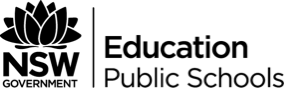 TaskTask 1Task 2Task 3Task 4TotalsTask TypePractical TaskDepth StudyResearch TaskFinal ExaminationN/ADate DueTerm 4, Week 10Term 2, Week 2Term 2, Week 10Term 3, Week 5-6N/AOutcomesCH11/12-2, CH11/12-3, CH11/12-4, CH11/12-7, CH12-12CH11/12-1, CH11/12-5, CH11/12-6, CH11/12-7, CH12-13CH11/12-1, CH11/12-3, CH11/12-5, CH11/12-7, CH12-14CH11/12-4, CH11/12-5, CH11/12-6, CH11/12-7, CH12-12, CH12-13, CH12-14, CH12-15N/ASkills in Working Scientifically15%20%15%10%60%Knowledge and Understanding5%10%5%20%40%Weighting20%30%20%30%100%